Beste oudersHet begin van een nieuw chirojaar gaat alweer van start. Eventjes alle informatie op een rijtje.Het lidgeld voor uw kind bedraagt 45euro.  Wat zit hier allemaal in?Uw kind wordt aangesloten bij Chirojeugd Vlaanderen en is zo verzekerd tijdens chiro activiteiten, dus ook op kamp en op weekend.Uw kind krijgt elke zondag een lekker vier-uurtje.Het werken van electriciteit, water,… van de lokalen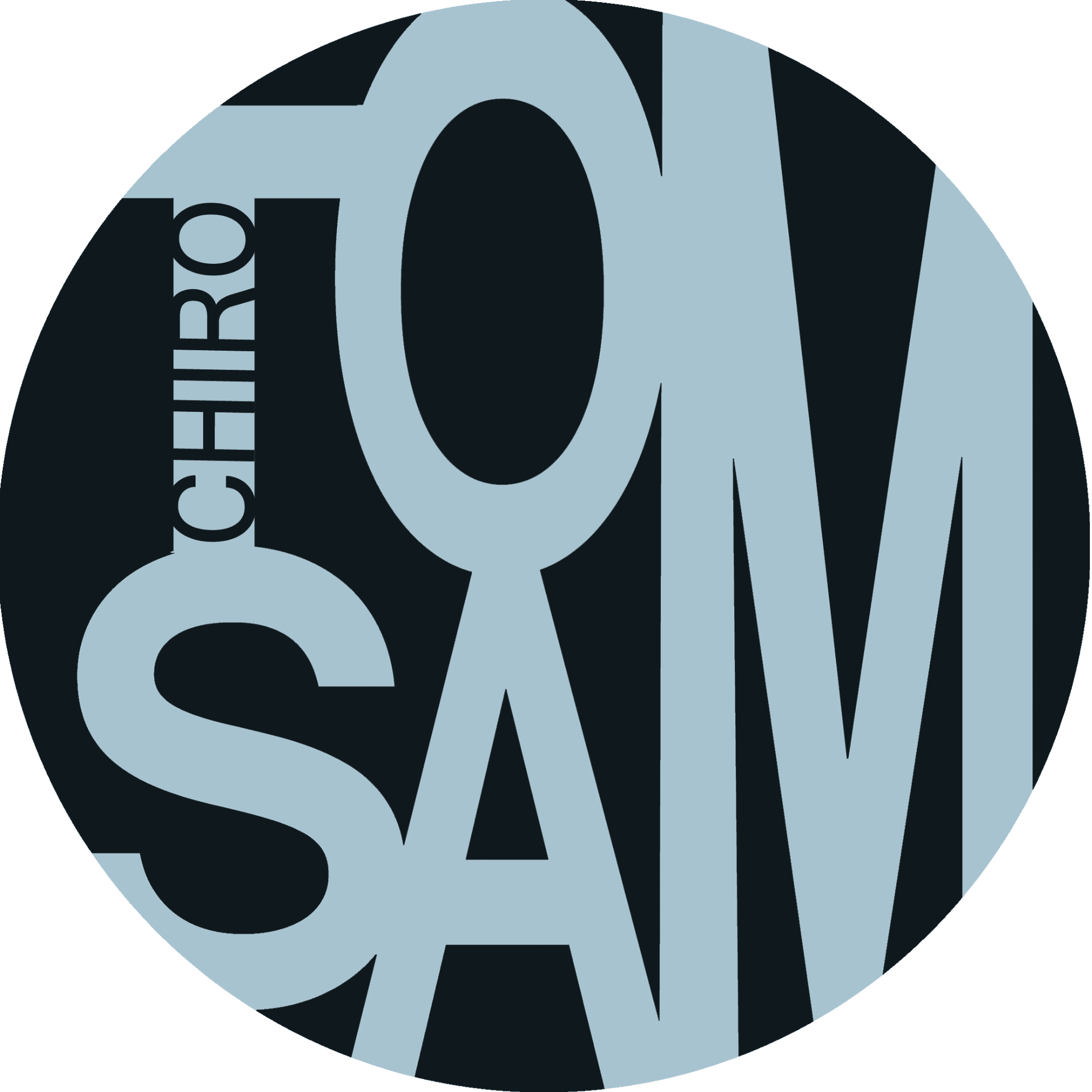 Al het materiaal om uw kind een leuke zondag middag te kunnen geven.En als laatste uw kind een super toffe chiro namiddag te geven.Wij vragen u dan ook om het lidgeld van 45euro over te schijven op de chiro rekening voor 9 oktober 2019.Wanneer wij het geld hebben ontvangen is uw kind verzekerd. Vergeet de naam en de afdeling van je kind(eren) niet te vermelden als u stort.Rekeningnummer:           BE41 9731 7238 6010In de chiro dragen wij een uniform. Dat wil zeggen een beige short/rok, een rode chiro t-shirt, een blauwe trui of hemd. Dit is allemaal te verkrijgen in de chirowinkel Banier. U kan ook een trui kopen van onze eigen chiro. Vraag er dan gewoon naar aan de leiding van uw kind. Deze kosten €30.De leidingsploeg heeft er al heel veel zin in om iedereen van klein tot groot elke zondag te voorzien van amusement.Aarzel niet om uw vragen te stellen, spreek maar iemand van de leiding aan en die zal u graag verder helpen. U kan voor alles ook terecht op onze site: www.chirotomsam.beChirogroeten van de leidingsploeg van Chiro Tom&Sam:Sam, Jill, Tuur, Nimué, Rani, Brent, Matthias, Tijs, Hans, Silke, Emmy, Berre, Ella, Joni, Marie, en Dylan.Chiro Tom: meisjes
Lange Bremstraat 24-26Chiro Tom: meisjes
Lange Bremstraat 24-26Chiro Tom: meisjes
Lange Bremstraat 24-26Chiro Sam: jongensKwadeveldenstraat 26Chiro Sam: jongensKwadeveldenstraat 26Chiro Sam: jongensKwadeveldenstraat 26AfdelingUrenGeboortejaarAfdelingUrenGeboortejaarSpeelclub14u-17u302014 – 2012Speelclub14u-17u452014 – 2012Kwiks14u-17u302011 – 2009Rakkers14u-17u452011 – 2009Tippers14u-20u2008 – 2007Toppers14u-20u2008 – 2007Keti’s (gemengd)14u-20u2006 – 2005Keti’s (gemengd)14u-20u2006 – 2005Aspi’s (gemengd)14u-20u2004 – 2003Aspi’s (gemengd)14u-20u2004 – 2003